.Intro:  16 Comptes  - Démarrer sur le mot « Girls »Restart   :  Au 3ième Mur, faire les 32 premiers comptes et recommencer la danse[1 – 8]  SKATE, TRIPLE FWD, SKATE 1/4 TURN R., TRIPLE FWD[9 – 16] MAMBO STEP, COASTER STEP, STEP ½ L., STEP ¼ TURN L.[17–24] CROSS & HEEL & CROSS SHUFFLE, POINT SWITCHES, HEEL SWITCHES[25–32] STOMP R. FWD, SWIVEL, HITCH, COASTER STEP, STOMP L. FWD, SWIVEL, HITCH, COASTER STEPRESTART ICI[33–40] ROCK FWD, TRIPLE ½ TURN R., ROCK STEP, TRIPLE ½ TURN L[41–48]  ¼ TURN L-SIDE ROCK, BEHIND SIDE CROSS, SIDE ROCK, BEHIND SIDE CROSSLa danse est terminée, recommencez avec le sourire !!!!Mail : eujeny_62@yahoo.frLast Update - 18 avril 2020One of Them Girls (fr)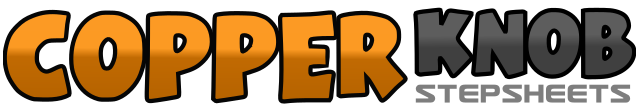 .......Count:48Wall:4Level:Novice Facile.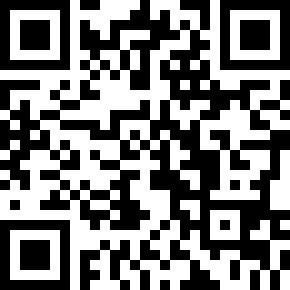 Choreographer:Marianne Langagne (FR) - Avril 2020Marianne Langagne (FR) - Avril 2020Marianne Langagne (FR) - Avril 2020Marianne Langagne (FR) - Avril 2020Marianne Langagne (FR) - Avril 2020.Music:One of Them Girls - Lee BriceOne of Them Girls - Lee BriceOne of Them Girls - Lee BriceOne of Them Girls - Lee BriceOne of Them Girls - Lee Brice........1 – 2Glisser PD en diagonale avant D, Glisser PG en diagonale avant G3 & 4PD devant, PG rejoint, PD devant5 – 6Glisser PG en diagonale avant G, ¼ de tour à D-Glisser PD en diagonale avant D     (3h)7 & 8PG devant, PD rejoint, PG devant1 & 2PD devant, Revenir sur PG, PD derrière3 & 4PG derrière, PD rejoint, PG devant5 – 6PD devant, ½ Tour à G   (PdC PG)        (9h)7 – 8PD devant, ¼ de Tour à G   (PdC  PG)  (6h)1 & 2Croise PD devant PG, Recule PG, Talon D en diagonale avant&3&4PD près PG, Croise PG devant PD, PD à D, Croise PG devant PD5 & 6Pointe D à D, PD près PG, Pointe G à G&7&8PG près PD, Talon D devant, PD près PG, Talon G devant& 1 & 2PG près PD, Stomp PD devant, Pivoter les talons à D et Revenir&3&4Hitch PD, PD derrière, PG près PD, PD devant5 & 6Stomp PG devant, Pivoter les talons à G et Revenir&7&8Hitch PG, PG derrière, PD près PG, PG devant1 – 2PD devant, Revenir sur PG3 & 4½ Tour à D-PD devant, PG rejoint, PD devant   (12h)5 – 6PG devant, Revenir sur PD7 & 8½ Tour à G-PG devant, PD rejoint, PG devant   (6h)1 – 2¼ de Tour à G-PD à D, Revenir sur PG       (3h)3 & 4PD derrière PG, PG à G, Croise PD devant PG5 – 6PG à G, revenir sur PD7 & 8PG derrière PD, PD à D, Croise PG devant PD